Electronic Brake Control System Components Meets ASE Task:  (A5-G-1) P-1  Identify traction control/vehicle stability control system components. Name _______________________________   Date ___________  Time on Task __________Make/Model/Year _________________   VIN ________________   Evaluation:   4    3    2    1                      _____  1.  Check service information to determine what components are included in the traction      control/vehicle stability control system (check all that apply).	___  ABS electrohydraulic control unit	___  ABS/traction control computer (controller)	___  Wheel speed sensors	___  Steering wheel position sensor	___  Vehicle speed sensor	___  Lateral force (“G”) sensor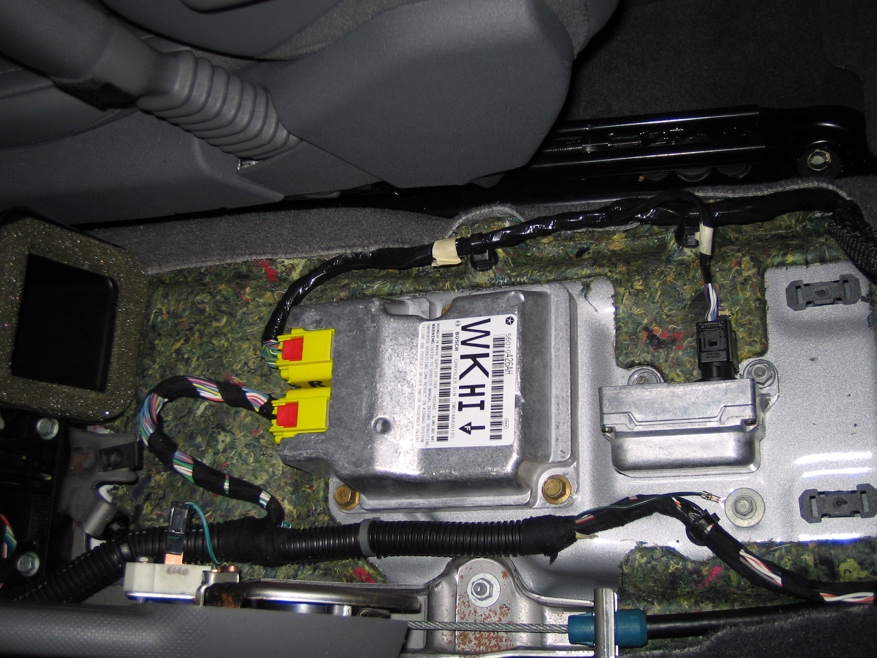 _____  2.  Describe the location of each of the components.		_________________________________________________________________		_________________________________________________________________		_________________________________________________________________		__________________________________________________________________________________________________________________________________